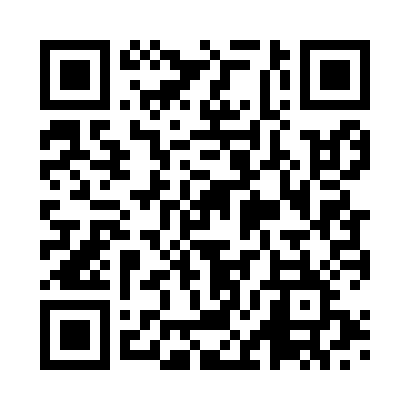 Prayer times for Kapasi, IndiaWed 1 May 2024 - Fri 31 May 2024High Latitude Method: One Seventh RulePrayer Calculation Method: University of Islamic SciencesAsar Calculation Method: HanafiPrayer times provided by https://www.salahtimes.comDateDayFajrSunriseDhuhrAsrMaghribIsha1Wed4:255:4712:194:576:528:142Thu4:245:4612:194:576:538:153Fri4:235:4512:194:576:538:164Sat4:225:4412:194:576:548:165Sun4:215:4412:194:576:548:176Mon4:205:4312:194:586:558:187Tue4:205:4212:194:586:558:188Wed4:195:4212:194:586:568:199Thu4:185:4112:194:586:568:2010Fri4:175:4112:194:586:578:2111Sat4:165:4012:194:586:578:2112Sun4:165:4012:194:586:588:2213Mon4:155:3912:194:596:588:2314Tue4:145:3812:194:596:598:2315Wed4:135:3812:194:596:598:2416Thu4:135:3812:194:597:008:2517Fri4:125:3712:194:597:018:2618Sat4:115:3712:194:597:018:2619Sun4:115:3612:195:007:028:2720Mon4:105:3612:195:007:028:2821Tue4:105:3512:195:007:038:2822Wed4:095:3512:195:007:038:2923Thu4:095:3512:195:007:048:3024Fri4:085:3412:195:017:048:3025Sat4:085:3412:195:017:058:3126Sun4:075:3412:195:017:058:3227Mon4:075:3412:195:017:068:3228Tue4:065:3312:205:017:068:3329Wed4:065:3312:205:027:068:3430Thu4:065:3312:205:027:078:3431Fri4:055:3312:205:027:078:35